PASTEURELLACEAE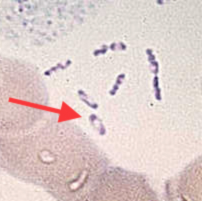 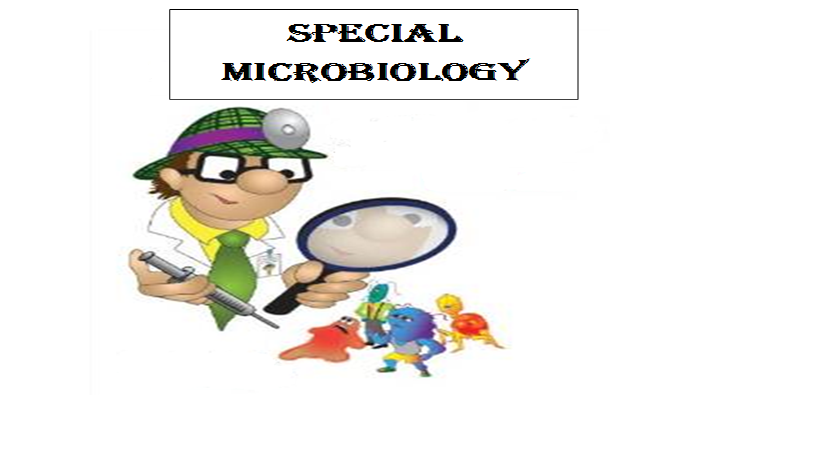 GENERAL CHARACTERISTICS Pasteurella and Mannheimia species are small (0.2 × 1–2 μm), non-motile, Gram-negative rods or coccobacilli. They are oxidase-positive facultative anaerobes, and most species are catalase positive.They grow best on media supplemented with blood or serum. Mannheimia haemolytica can tolerate the bile salts in MacConkey agar.IMPORTANT: pasteurellae exhibit bipolar staining In smears from infected blood or  tissues stained by the Giemsa method.The family Pasteurellaceae comprises 15 genera, seven of which contain organisms of veterinary importance.Five capsular antigens A, B, D, E and F (into Letters) and at least 11 somatic LPS antigens  (into Numbers)have been identified.Carter, is the first who was classify Pasteurellae.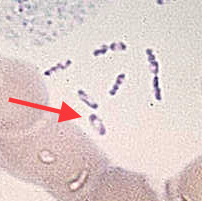 Bipolarity staining in blood & tissue samplesUsual habitatMost Pasteurella and Mannheimia species are commensals on the mucosae of the upper respiratory tract of animals. Their survival in the environment is relatively short.Differentiating features of Pasteurella multocida and Mannheimia haemolyticaVirulence Factors of PasteurellaeCapsule Fimbriae Surface fibrils & filamentous haemagglutinins     4) PMT toxin, a cytotoxic protein Diseases caused by P. multocida & M. haemolticaP. Multocida carter B (TYPE B)Haemorrhagic septicaemia (Asia) / Cattle & buffaloesP. Multocida carter E (TYPE E)Haemorrhagic septicaemia (Africa) / Cattle & buffaloesP. Multocida carter A (TYPE A)-    Associated with Pneumonic Pasteurellosis ((Shipping Fever)) -    Fowl CholeraP. Multocida carter F (TYPE F)Fowl CholeraM. HaemolyticaBovine pneumonic pasteurellosis ((shipping fever)) in CattleGangrenous mastitis in SheepDIAGNOSIS- A history of exposure to stress arising from transportation or overcrowding.Suitable specimens for laboratory examination from live animals include-tracheobronchial aspirates nasal swabs -Mastitic milk.-Tissue or blood smears from septicaemic cases, stained by Giemsa or Leishman methods, may reveal large numbers of bipolar-staining organisms.Specimens should be cultured on blood agar and MacConkey agar. Plates are incubated aerobically at 37°C for 24 to 48 hours. Blood agar, supplemented with neomycin, bacitracin and antifungal, can be used for the isolation of P. multocida from heavily contaminated specimens.Identification criteria for isolates:– Colonial characteristics– Growth on MacConkey agar– Positive oxidase test– Biochemical profile– PCR-based methods for the identification of colonies phenotypically suggestive of Pasteurella or Mannheimia species. M. haemolyticaP. multocidaFeatureHaemolyticNon-haemolyticHaemolysis on sheep blood agarGrow with pin point coloniesNo growthGrowth on MacConkey Agar-+Sweetish odor colonies-+Indole production-+Lactose fermentation 